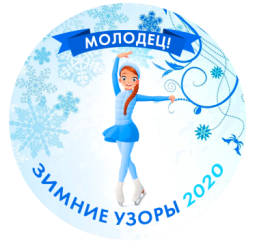 Приложение № 2  ЗАЯВКА  на участие в смотр-прокатах для любителей"Зимние узоры 2021" 19 декабря 2021 г.Групповые танцы   Подпись старшего по группе__________________   /ФИ________________________/ Дата__________	СОГЛАСИЯ об ОТВЕТСТВЕННОСТИ Я ознакомлен/а и согласен/а с Положением «Cмотр-прокатов Зимние узоры 2021».Выражаю своё согласие принять на себя всю ответственность за возможные риски, связанные с причинением вреда здоровью или повреждением имущества участника, во время проведения «Смотр-прокатов Зимние узоры 2021».Даю своё согласие на обработку своих персональных данных. Я информирован, что предоставляемые мною персональные данные в Оргкомитет «Смотр-прокатов Зимние узоры 2021» обрабатываются и используются согласно закону РФ 152-ФЗ «О персональных данных» от 27.07.2006 г. Дата ___________________						Напоминаем, что это Приложение №2 необходимо распечатать, заполнить и сдать с оригиналами подписей на регистрации перед мероприятием!Категория танца       (     ) Младшая группа                            (     ) Смешанная 15 –Название коллективаКоличество человек в танцеНазвание танцаКлуб (страна, город)ФИО тренера и хореографаМоб. тел., e-mail, ФИ  старшего по группеФамилия, имя участников танца:ДатарожденияПолных лет на 01.07.20211234567891011121314151617181920ФИО родителя участникаФамилия Имя ребёнкаПодпись1родитель2родитель3родитель4родитель5родитель6родитель7родитель8родитель9родитель10родитель11родитель12родитель13родитель14родитель15родитель16родитель17родитель18родитель19родитель20родитель